Native AmericansTo what extent has colonization impacted the cultural, social, and political evolution of native Americans tribes in the United States of America?I – A history marked by violence and cultural mutationsA - The conflictual relations between the European settlers and native Americans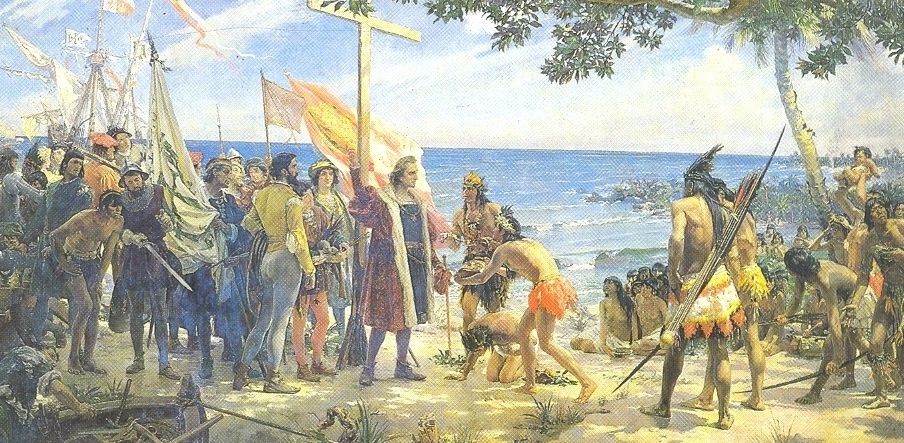 The encounter between Christopher Columbus and the natives Border’s myth: the native Americans are seen like an obstacle to the conquest of West.European countries used to exploit the rivalries between the different tribes to extent their territories.Evangelization policy.Extermination policies: 1784 – Spain – Apache.Thirteen colonies: practice of squatting = land grab.European vision of the natives = savages / salves / beings to slaughter.`B - The cultural interweaving and mutations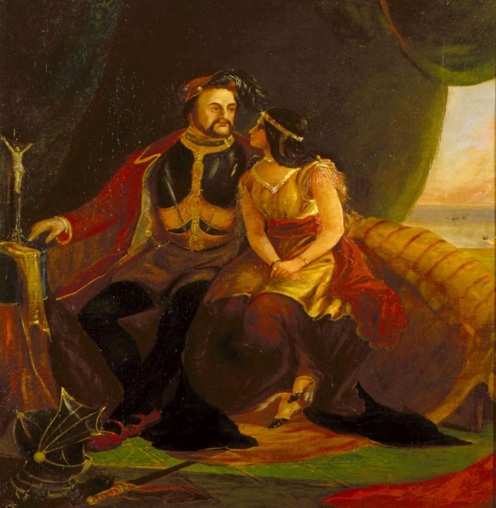 Pocahontas and John Rolf Diseases: smallpox. New products: alcohol / arms / animals like horses and sheeps. Mixed marriage: Pocahontas and John Rolf in 1613.No freedom of worship and language.Ethnocide = extermination of a culture Moral crisis Support of American personalities and Supreme Court II.  The evolution of the rights of the native Americans inside of a complicated historical context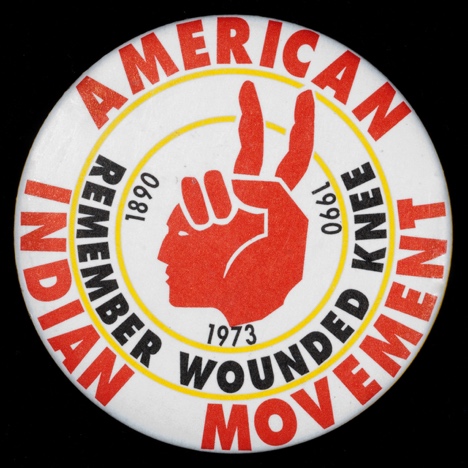 American Indian movement (AIM)The evolution of the native Americans fights for their rightsA revaluation of the native Americans’ place in the American society during the 20th century. July 1968: foundation of the AIM MinneapolisAugust 1970: the ascension of the mount Rushmore1975: Self-determination and education act1978: American Indian religious act is passed2020: the Washington national football league dropped the name redskinsThe difficulties in the actual situation of the native American because of the historical context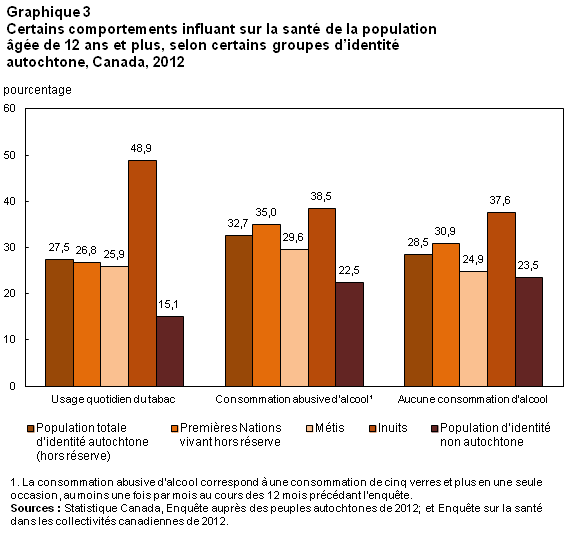 Health disparities: big differences between other “races” and American Indians. Big alcohol issues, suicide issues and drug issues and diabetes. Difficult access to education for the native American children: lack of educational opportunity because of the povertyNative American tribal land and the struggle for native American tribes’ property rights